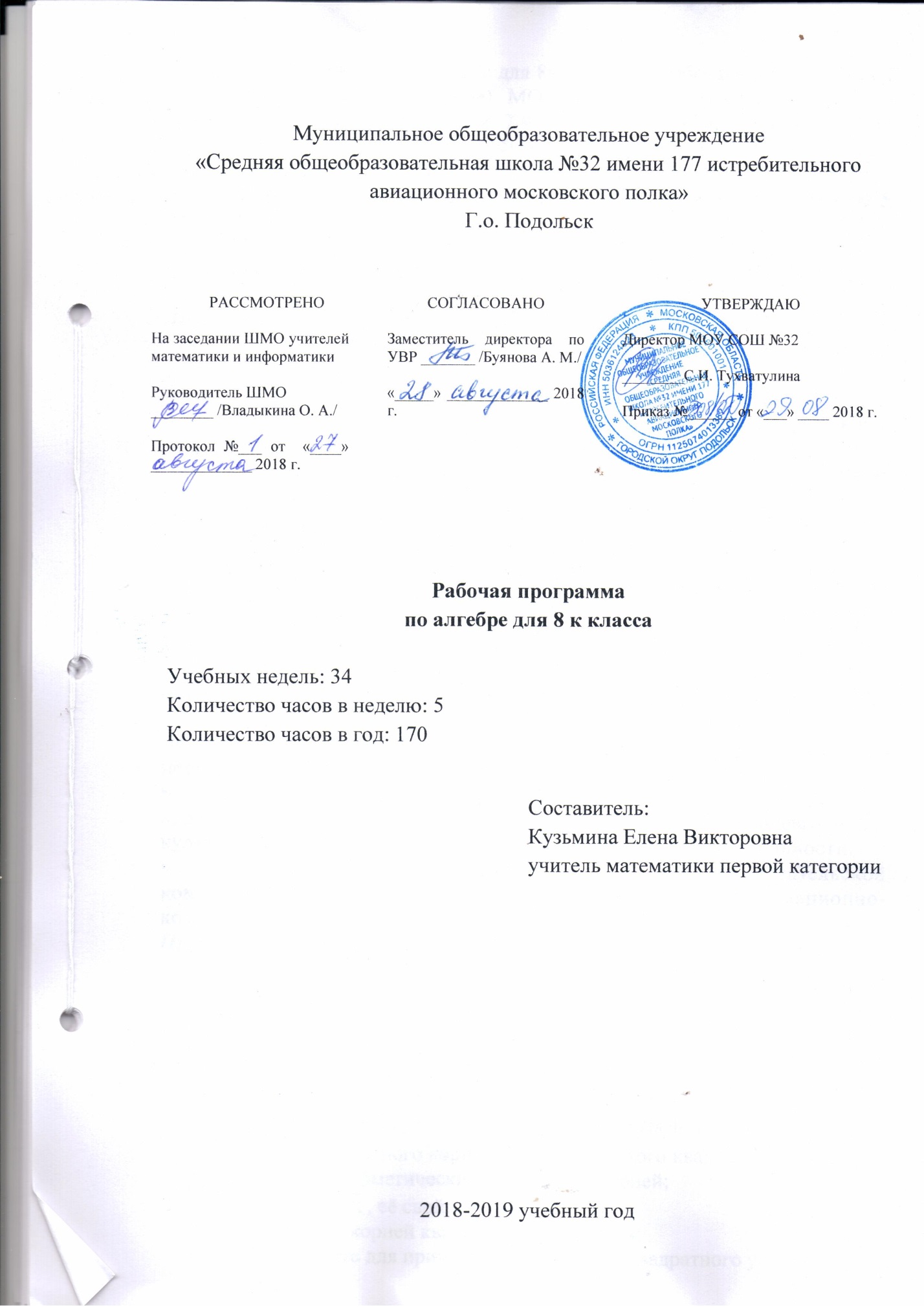 Данная программа по алгебре для 8к класса разработана в соответствии с ООП ООО (для 5-9 классов) МОУ СОШ №32, на основе рабочей программы по предмету «Алгебра 7-9 классы»   УМК  Ю.Н. Макарычева,  Н.Г. Миндюк, К.И. Нешкова, И.Е. Феоктистова  для классов с углубленным изучением математики / И.Е. Феоктистов. – М.: Мнемозина, 2014 год.В 8к классе на изучение алгебры отводится 170 часов в год из расчёта 5 часов в неделю.Планируемые результаты освоения учебного предмета в 8к классе Личностные:	Развитие логического и критического мышления, культуры речи, способности к умственному эксперименту	Формирование у учащихся интеллектуальной честности и объективности, способности к преодолению мыслительных стереотипов, вытекающих из обыденного опыта,	Воспитание качеств личности, обеспечивающих социальную мобильность, способность принимать самостоятельные решения,	Формирование качеств мышления, необходимых для адаптации в современном информационном обществе,	Развитие интереса к математическому творчеству и математических способностей.Метапредметные:•	Формирование  представлений о математике как части общечеловеческой культуры, о значимости математики в развитии цивилизации и современного общества,•	Развитие представлений о математике как форме описания и методе познания действительности, создание условий для приобретения первоначального опыта математического моделирования,•	Формирования общих способов интеллектуальной деятельности, характерных для математики и являющихся основой познавательной культуры, значимой для различных сфер человеческой деятельности.•	Сформированность и развитие учебной и общепользовательской компетентности в области использования информационно-коммуникационных технологий (ИКТ - компетентности)Предметные:Использовать при решении математических задач, их обосновании и проверке найденного решения, знание о:- алгебраической дроби; основном свойстве дроби;- правилах действий с алгебраическими дробями;- степенях с целыми показателями и их свойствах;- стандартном виде числа;- функциях y=kx+b, y=x2, y=  их свойствах и графиках;- понятии квадратного корня и арифметического квадратного корня;- свойствах арифметических квадратных корней;- функции y= , её свойствах и графике;- формуле для корней квадратного уравнения;- теореме Виета для приведённого и общего квадратного уравнения;- основных методах решения целых рациональных уравнений: методе разложения на множители и методе замены неизвестной;- методе решения дробных рациональных уравнений;- основных методах решения систем рациональных уравнений.- cокращать алгебраические дроби;- выполнять арифметические действия с алгебраическими дробями;- использовать свойства степеней с целыми показателями при решении задач;- записывать числа в стандартном виде;- выполнять тождественные преобразования рациональных выражений;- строить графики функций y=kx+b, y=x2, y= и использовать их свойства при решении задач;- вычислять арифметические квадратные корни;- применять свойства арифметических квадратных корней при решении задач;- строить график функции y=  и использовать его свойства при решении задач;- решать квадратные уравнения;- применять теорему Виета при решении задач;- решать целые рациональные уравнения методом разложения на множители и методом замены неизвестной;- решать дробные уравнения;- решать системы рациональных уравнений;- решать текстовые задачи с помощью квадратных и рациональных уравнений и их систем;- находить решения «жизненных» (компетентностных) задач, в которых используются математические средства;- создавать продукт (результат проектной деятельности), для изучения и описания которого используются математические средства.	Рациональные выражения Обучающийся  научится:Распознавать целые рациональные выражения, дробные рациональные выражения, приводить примеры таких выражений.Формулировать: определения: рационального выражения, допустимых значений переменной, тождественно равных выражений, тождества, равносильных уравнений, рационального уравнения, степени с нулевым показателем, степени с отрицательным показателем, стандартного вида числа, обратной пропорциональности; свойства: основное свойство рациональной дроби, свойства степени с целым показателем, уравнений, функции  , правила: сложения, вычитания, умножения, деления дробей, возведения дроби в степень; условие равенства дроби нулю.Доказывать свойства степени с целым показателем.Описывать графический метод решения уравнений с одной переменной.Применять основное свойство рациональной дроби для сокращения и преобразования дробей. Приводить дроби к новому (общему) знаменателю. Находить сумму, разность, произведение и частное дробей. Выполнять тождественные преобразования рациональных выражений.Решать уравнения с переменной в знаменателе дроби.Применять свойства степени с целым показателем для преобразования выражений.Записывать числа в стандартном виде. Выполнять построение и чтение графика функции .Обучающийся  получит возможность:Научиться преобразовывать график функции .Находить количество решений уравнения графическим способом.Научиться решать рациональные уравнения с параметрами.Научиться находить степень с целым отрицательным показателем.Выполнять многошаговые преобразования рациональных выражений, применяя широкий набор способов и приёмов.Квадратные корни. Обучающийся  научится:Описывать: понятие множества, элемента множества, способы задания множеств; множество натуральных чисел, множество целых чисел, множество рациональных чисел, множество действительных чисел и связи между этими числовыми множествами; связь между бесконечными десятичными дробями и рациональными, иррациональными числами.Распознавать рациональные и иррациональные числа. Приводить примеры рациональных чисел и иррациональных чисел.Записывать с помощью формул свойства действий с действительными числами.Формулировать: определения: квадратного корня из числа, арифметического квадратного корня из числа, равных множеств, подмножества, пересечения множеств, объединения множеств; свойства: функции y = x2, арифметического квадратного корня, функции y = Доказывать свойства арифметического квадратного корня.Строить графики функций y = x2 и y = Применять понятие арифметического квадратного корня для вычисления значений выражений.Упрощать выражения, содержащие арифметические квадратные корни. Решать уравнения. Сравнивать значения выражений. Выполнять преобразование выражений с применением вынесения множителя из-под знака корня, внесения множителя под знак корня. Выполнять освобождение от иррациональности в знаменателе дроби, анализ соотношений между числовыми множествами и их элементамиОбучающийся  получит возможность:Научиться преобразовывать графики функций y = x2 и y = Научиться находить область допустимых значений функции y = Научиться работать со множеством целых чисел.Квадратные уравнения Обучающийся  научится:Распознавать и приводить примеры квадратных уравнений различных видов (полных, неполных, приведённых), квадратных трёхчленов. Описывать в общем виде решение неполных квадратных уравнений.Формулировать: определения: уравнения первой степени, квадратного уравнения; квадратного трёхчлена, дискриминанта квадратного уравнения и квадратного трёхчлена, корня квадратного трёхчлена; биквадратного уравнения; свойства квадратного трёхчлена; теорему Виета и обратную ей теорему.Записывать и доказывать формулу корней квадратного уравнения. Исследовать количество корней квадратного уравнения в зависимости от знака его дискриминанта.Доказывать теоремы: Виета (прямую и обратную), о разложении квадратного трёхчлена на множители, о свойстве квадратного трёхчлена с отрицательным дискриминантом.Описывать на примерах метод замены переменной для решения уравнений.Находить корни квадратных уравнений различных видов. Применять теорему Виета и обратную ей теорему. Выполнять разложение квадратного трёхчлена на множители. Находить корни уравнений, которые сводятся к квадратным. Составлять квадратные уравнения и уравнения, сводящиеся к квадратным, являющиеся математическими моделями реальных ситуацийОбучающийся  получит возможность:Научиться решать квадратные уравнения с параметром.Научиться делить многочлен на многочлен.Научиться находить корни многочлена.Научиться применять теорему Безу.НеравенстваОбучающийся  научится:•	Понимать терминологию и символику, связанные с отношением неравенства, свойства числовых неравенств,•	Решать неравенства, системы и совокупности неравенств с одной переменной,•	Решать квадратные неравенства, используя графический метод и метод интервалов,•	Решать неравенства, содержащие знак модуля,•	Исследовать и решать неравенства с параметрами,•	Доказывать неравенства,•	Использовать неравенства средними величинами и неравенство Коши-Буняковского для решения математических задач и доказательств неравенств,•	Решать неравенства и системы неравенств с двумя переменными,•	Применять аппарат неравенств для решения задач из различных разделов курса и смежных дисциплин.Обучающийся  получит возможность:•	Освоить разнообразные приемы доказательства неравенств, уверенно применять аппарат неравенств и систем неравенств для решения разнообразных математических и практических задач, а также задач из смежных дисциплин,	Применять графические представления для исследования неравенств и систем неравенств с параметрами.Содержание учебного предмета (170 часов)ГЛАВА 1. ДРОБИГЛАВА 2. ЦЕЛЫЕ ЧИСЛА. ДЕЛИМОСТЬ ЧИСЕЛГЛАВА 3. ДЕЙСТВИТЕЛЬНЫЕ ЧИСЛА. КВАДРАТНЫЙ КОРЕНЬГЛАВА 4. КВАДРАТНЫЕ УРАВНЕНИЯГЛАВА 5. НЕРАВЕНСТВАГЛАВА 6. СТЕПЕНЬ С ЦЕЛЫМ ПОКАЗАТЕЛЕМГЛАВА 7. ФУНКЦИИ И ГРАФИКИТематическое планирование Материально-техническое обеспечениеучебник, тетрадь, дидактический материал, набор чертежных инструментов, компьютер, мультимедийный проектор, экран.№ п/пНазвание темыКоличество часов на изучениеПОВТОРЕНИЕ МАТЕРИАЛА 7 КЛАССА6ГЛАВА 1. ДРОБИ 22ГЛАВА 2. ЦЕЛЫЕ ЧИСЛА. ДЕЛИМОСТЬ ЧИСЕЛ17ГЛАВА 3. ДЕЙСТВИТЕЛЬНЫЕ ЧИСЛА. КВАДРАТНЫЙ КОРЕНЬ29ГЛАВА 4. КВАДРАТНЫЕ УРАВНЕНИЯ32ГЛАВА 5. НЕРАВЕНСТВА21ГЛАВА 6. СТЕПЕНЬ С ЦЕЛЫМ ПОКАЗАТЕЛЕМ13ГЛАВА 7. ФУНКЦИИ И ГРАФИКИ17ИТОГОВОЕ ПОВТОРЕНИЕ13